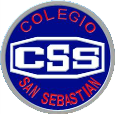 Colegio San Sebastián  Santo Domingo #2078Profesora: Pamela Moya M.EVALUACION N°2  ARTES VISUALES3° AÑO MEDIO                            UNIDAD N°2: Reconociendo el diseño en la vida cotidianaOBJETIVO DE LA UNIDAD: La construcción cultural que podemos observar a través de los objetos que nos rodean responde a múltiples necesidades humanas y condiciones socio-culturales que se reflejan en el diseño. Esta área, gracias al aporte de precursores tales como William Morris y el movimiento de la Bauhaus, ha tenido un gran desarrollo en nuestra época, lo cual ha contribuido a generar cambios significativos en los modos de vida, hábitos de consumo y en lo que podríamos denominar el “paisaje cotidiano”.1.- Construye un video en el cual tú debes señalar los siguientes puntos:La historia de la escuela Bauhaus Escoge un exponente relevante para la historia, la escuela y el diseño.Desarrollar los conceptos: RacionalismoFuncionalismoMovimiento modernoEstilo internacionalRealiza un proyecto a través de dibujos y graba el paso a paso Tiempo de Duración; 5 minutos máximos.No olvides colocar tu nombre y curso, en asunto del correo.Cumplir con la fecha de entrega inicio: 22 de Junio 2020.Correo: arteytecnologia.css@gmail.comPauta de EvaluaciónPUNTOS A EVALUARPUNTOS  ESPERADOSPUNTOS  OBTENIDOSMANEJO DE CONTENIDOS ; (INFORMACION CLARA)          6 PTSDESARROLLO DE LA UNIDAD          6 PTSAPOYO DE  IMÁGENES          3 PTSTIEMPO ASIGNADO 4 MIN. MAXIMO          3 PTSEDICION DE VIDEO          3 PTSPRONUNCIACION Y VOLUMEN DE LA VOZ  ADECUADA          4 PTSCUMPLIR CON ORTAGRAFIA  Y REDACCION  EN TEXTO  DE APOYO           4 PTSIMAGEN DE  LOS TIPOS DE FOTOGRAFIA DEL UN OBJETO, ARQUITECTOS Y OBJETOS PROPIOS.           6 PTSENTREGA EN EL TIEMPO ASIGNADO.           3 PTS PRESENTACION Y SEGURIDAD  DEL INFORMADOR (A).           4 PTS